-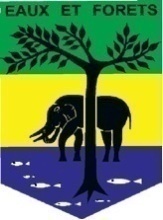 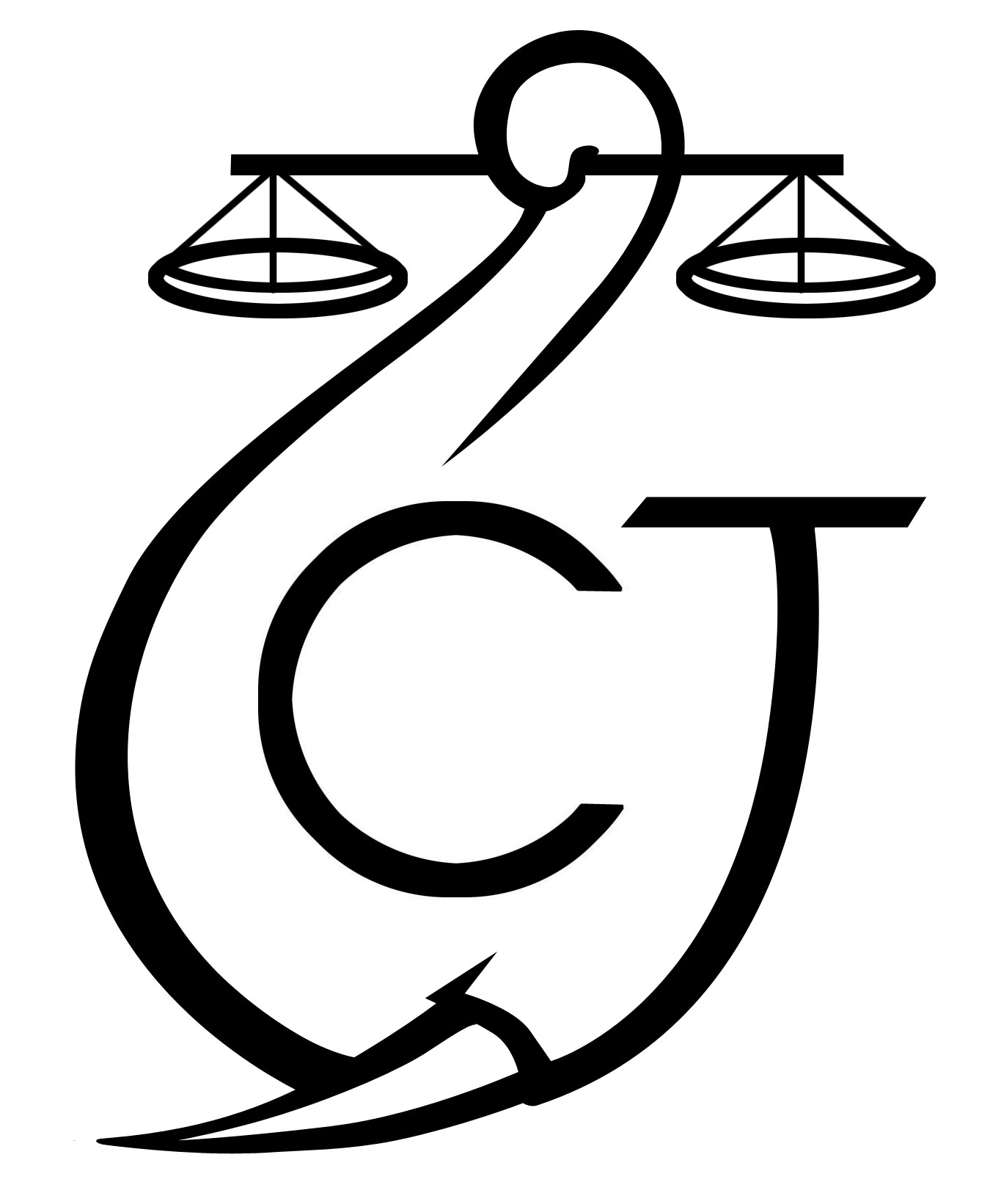 Appui à la Lutte contre l’exploitation forestière illégale  ALEFIRapport Mensuel Juin 2023Conservation JusticeSOMMAIRE1. Points principaux	22. Investigations	23. Opérations	24. Département juridique	25. Missions	36. Cahiers des Charges Contractuels	57. Communication	58. Relations extérieures	69. Conclusion	6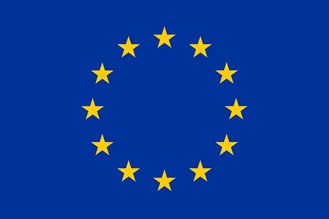 Union européenneCette publication a été produite avec le soutien financier de l’Union européenne. Son contenu relève de la seule responsabilité de Conservation Justice et ne reflète pas nécessairement les opinions de l’Union européenne.1. Points principauxCe mois de Juin 2023, les activités se sont concentrées à l’appui aux communautés villageoises sur la mise en œuvre des CCC, sur les enquêtes forestières et sur le suivi des forêts communautaires. Du 17 au 19 Juin 2023 : Mission de suivi et développement des activités sociales sur le suivi des forêts communautaires et sur les alternatives au conflit Homme-Faune. Du 13 au 22 Juin 2023 : Mission de suivi et développement des activités sociales sur la mise en œuvre des CCC et sur l’appui aux communautés concernant la lutte contre l’exploitation forestière illégale.Du 22 Juin au 02 Juillet 2023 : Mission de suivi et développement des activités sociales sur la mise en œuvre des CCC et la lutte contre l’exploitation illégale du bois.2. InvestigationsIndicateurs :3. OpérationsIndicateurs :Au cours de ce mois de Juin, aucune opération n’a été menée. Il n’y a donc pas eu d’arrestations. 4. Département juridique4.1. Suivi des affaires	Indicateurs :L’équipe de Conservation Justice n’a suivi aucune affaire.4.2. Visites de prisonIndicateurs :Aucune visite de prison n’a eu lieu ce mois de juin.4.3 FormationsPour le compte du mois de juin 2023, il n’y a pas eu de formation.5. MissionsTrois missions sociales ont eu lieu au cour du mois de Juin 2023 dans les provinces de l’Ogooué-Ivindo, de la Ngounié et du Woleu-Ntem.Mission dans la province de l’Ogooué-Ivindo du 17 au 19 Juin.La mission avait pour objectif de faire  le  suivi et  développement des activités sociales sur la problématique du conflit Homme-Faune avec la chaine de télévison Arté et sur l’appui aux communautés concernant la gestion des forêts communautaires dans la province de l’Ogooué-Ivindo. Trois (4) villages ont été visités à cet effet :Ebyeng, Mbes, Adoué et Koumameyong.Mission dans la province de la Ngounié du 13 au 22 juin.Dans le cadre du projet RALFF, l’une des équipes sociale sud s’est rendue au cours de ce mois de juin 2023, dans huit (8) localités : Malinga, Nzinzi, Boutsima, Longo, Mouyamba, Memba, Moussambou et Mourembou.L’objectif de cette mission était non seulement d’appuyer les parties prenantes dans le processus de mise en œuvre des Cahiers de Charges Contractuelles avec les opérateurs économiques, mais aussi de mener des investigations forestières sur des cas d’exploitation forestière illégales.Mission dans la province du Woleu-Ntem du 22 Juin au 02 juillet.La mission a pour objectif non seulement de mener des enquêtes forestières dans les villages du département du Ntem, mais aussi d’apporter un appui aux communautés villageoises dans la mise en œuvre des cahiers de charges contractuelles dans le département du Ntem. Dix (10) localités ont été visités au cours de cette mission : Akom-Essatouk, Konoville, Tho’o Eba, Melen, Awoua, Bikougou, Essangui, Meyo Kyé, Akam si et Bilone.6. Cahiers des Charges ContractuelsA ce jour, 152 Cahiers des Charges Contractuels (CCC) et 25 avenants en cours de mise en œuvre sont suivis par le projet.7. CommunicationIndicateurs :Aucune pièce médiatique n’a été produite ce mois. Les anciens articles sont disponibles sur plusieurs médias, et notamment sur le site Internet, la page Facebook et la chaine YouTube de Conservation Justice.8. Relations extérieuresIndicateurs:Le projet ALEFI a tenu plusieurs rencontres avec les communautés villageoises et les autorités administratives dans les provinces du Woleu-Ntem et de la Ngounié.En effet, dans le cadre de leurs missions et programme d’activités, les équipes sociales Nord et sud ont rencontré entre autres les communautés locales dans 22 villages, ainsi que les autorités suivantes : Woleu-Ntem : Le chef d’antenne PJ (Bitam), le Directeur provinciale des Eaux et Forêts (Oyem), le Procureur adjoint (Oyem), le chef de cantonnement de Bitam, le Préfet du département du Ntem, le Maire adjoint de Malinga, le 2ᵉ vice président du conseil départemental de Malinga, le Préfet de Malinga, le commandant de Brigade GENA de Malinga, le Préfet de Nzenzélé, le chef de cantonnement de Nzénzélé, le Préfet de Lébamba et le chef de cantonnement de Lébamba.Au total, au moins 13 rencontres avec différentes autorités administratives et judiciaires ainsi que  la visite de 22 villages ont été effectuées au cours du mois de Juin 2023.9. ConclusionEn somme, trois missions sociales ont été effectuées au cours du mois de juin dans 22 villages dans les provinces du Woleu-Ntem, de la Ngounié et de l’Ogooué-Ivindo : Ebyeng, Mbes, Adoué, Koumameyong, Malinga, Nzinzi, Boutsima, Longo, Mouyamba, Memba, Moussambou, Mourembou, Akom-Essatouk, Konoville, Tho’o Eba, Melen, Awoua, Bikougou, Essangui, Meyo Kyé, Akam si et Bilone.L’objectif de ces missions était de procéder au suivi de la mise en œuvre des CCC, d’apporter un appui aux communautés à l’alternative face au conflit Homme-Faune et de mener des investigations forestières pour la lutte contre l’exploitation forestière illégale.S’agissant des cahiers de charges contractuelles, il faut noter que dans le Ntem, la situation s’améliore et certain CCC sont en cours d’exécution. A Malinga, les villages visités sont en attente du versement des FDL. En ce qui concerne l’exploitation forestière illégale, notons que ce trafic n’a pas cessé. Les coupes illégales se poursuivent. Nombre d’investigations menées5Investigation ayant menées à une opération0Nombre de contrevenants identifiés0Nombre d’opérations menées ce mois0Nombre de personnes arrêtées 0Nombre d’affaires suivies                     0Nombre de condamnations0Affaires enregistrées0Nombre de prévenus0Nombre de visites effectuées 0Nombre de détenus rencontrés0Dates LocalitésSynthèse des sujetsCommentaires14/06/2023MalingaPartage des bénéfices.Le CCC a été signé et les projets validés ne sont pas mentionnés. Le FDL s’élève à 31 231 430FCFA pour la réalisation de la pompe hydraulique et l’extension de l’électrification dans les autres quartiers le FDL n’est pas disponible.15/06/2023NzinziMise en œuvre du CCCLe CCC a été signé et les projets validés ne sont pas mentionnés. Le FDL s’élève à 31 231 430FCFA pour la réalisation de la pompe hydraulique. Comme à Malinga.16/06/2023MembaMise en œuvre du CCC.Le village est impacté par les activités de  Gabon Wood Industries (GWI). Un CCC a déjà été signé et le FDL est déjà disponible.17/06/2023MouyambaPartage des bénéficesL’entrepreneur a été interpellé par les autorités locales qui lui a accordé un délai jusqu’à fin mai 2023, un sursis leur a été accordé jusqu’à la fin du mois de juin. Passé ce délai, cet entrepreneur s’expose à des poursuites judiciaires pour détournement du DFL.18/06/2023MabangaPartage des bénéficesMabanga est impacté par FDG. Le projet communautaire est l’électrification. Le FDL est déjà disponible. 19/06/2023NzenzéléPartage des bénéficesLe District de Nzenzélé est impacté par la société FDG dans son AAC2019.  Le CCC est signé et le projet est l’électrification. Le FDL n’est pas encore disponible.20/06/2023MoussambouPartage des bénéficesLa société forestière Gabon Wood Industrie (GWI) a commencé son exploitation dans la zone, il y a près d’un an, ce qui fait que le CCC n’est pas encore signé.20/06/2023MourembouPartage des bénéficesLe village est impacté par GWI. Le CCC n’est pas encore signé.Dates LocalitésSynthèse des sujetsCommentaires24/06/2023BikougouPartage des bénéfices.Le CCC a été signé avec TTIB en 2018.  Le FDL s’élève à 11 million de Francs, mais ce montant a été divisé en deux dont 7 million pour Bikougou 1 et 4 million pour Bikougou 2. Le projet communautaire doit donc être revu. 26/06/2023Akom EssatoukMise en œuvre du CCCLa communauté a reçu une presse canne et une presse manioc pour la mise en œuvre du CCC signé avec TTIB.25/06/2023Tho’o EbaMise en œuvre du CCC.La communauté est en attente du financement de son projet communautaire. Il s’agit d’un champ de manioc.29/06/2023KonovillePartage des bénéficesLe projet communautaire a été approuvé et la communauté va compléter les financements du projet d’hydraulique villageoise. Le FDL s’élève à 11 million, mais le projet est évalué à 20 millions.28/06/2023MelenEnquête forestièreAucune activité n’a été observée.  01/07/2023AwouaPartage des bénéficesLa communauté est en attente de validation et de financement du projet de construction du centre cultuel.29/06/2023EssanguiEnquête forestièreAucune activité n’a été observée.  28/06/2023Meyo KyéEnquête forestièreAucune activité n’a été observée.  27/06/2023BiloneEnquête forestièreL’équipe a fait une découverte de bois scié dissimulé dans une plantation de manioc25/06/2023Akam siEnquête forestièreAucune activité n’a été observée.  ProvinceAvenantCCCTotal en coursClôturésMOYEN OGOOUE01NGOUNIE13577050NYANGA12122OGOOUE IVINDO11465724WOLEU NTEM137387Total général2515217784Stade de mise en œuvreNombre de CCC/AvenantEn attente des projets des communautés26En attente du versement du FDL83Mise en œuvre projets en cours68Total général177Nombre de pièces publiées0Télévision0Internet0Presse écrite0Radio0Nombre de rencontres9Suivi de l’accord de collaboration	6Collaboration sur affaires3